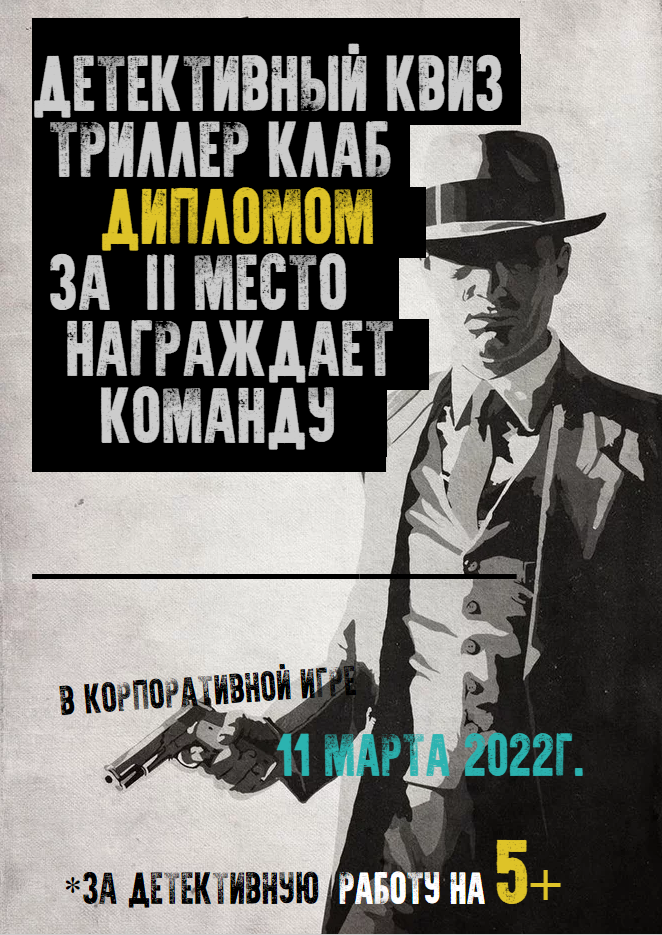      DreamTeam    